Административная процедура 4.9.ЗАЯВЛЕНИЕо  принятии решения об изменении фамилии несовершеннолетнего и собственного имени несовершеннолетнего старше 6 летПрошу изменить фамилию моей несовершеннолетней дочери Петровой Марии Ивановны, 6 апреля 2007 года рождения, на мою добрачную фамилию Иванова, в связи с желанием ребенка носить одинаковую фамилию со мной, кроме того отец дочери лишен родительских прав и она не желает носить его фамилию. 	Сведения об отце несовершеннолетней: 	Петров Петр Петрович, 8 марта 1974 года рождения, проживает по адресу: Гродненская область, Зельвенский район, д. Острово, д. 17.К заявлению прилагаю документы:01.09.2015										И.И. Иванова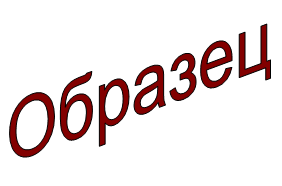 Зельвенский районный исполнительный комитетИвановой Инны Ивановнызарегистрированной по месту жительства г.п. Зельва, ул. Пушкина, д. 107паспорт КН 1730123идентификационный номер4040578К029РВ0выдан Зельвенским районным отделом внутренних дел Гродненской области, 13.06.2008тел. +375 ХХ ХХХ-ХХ-ХХ